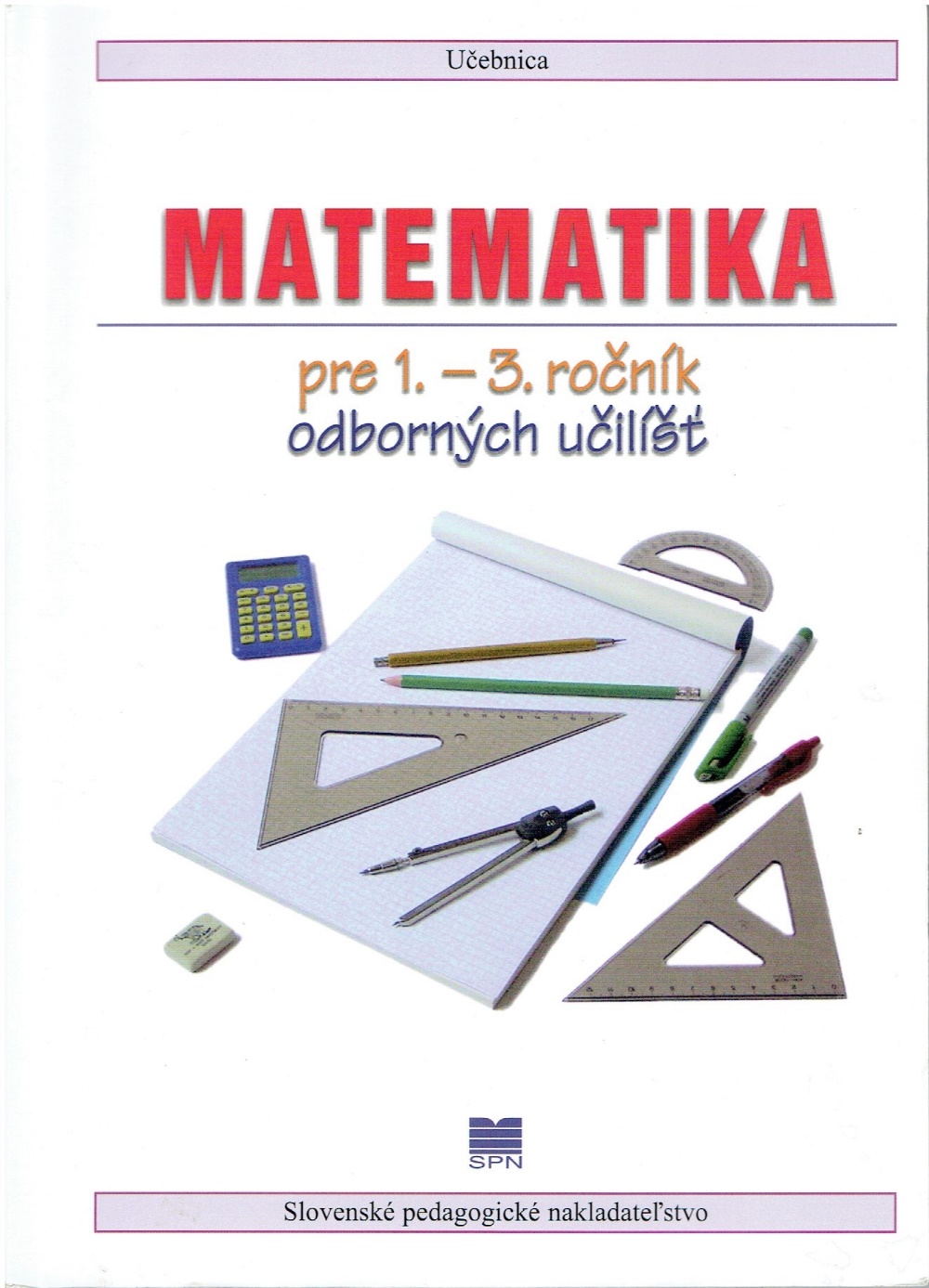 Autorka Mgr. Lýdia MeliškováIlustrácie Igor Imro, Jaroslav Melišek (fotografie k motivačnému textu)Design Igor ImroUčebnica na stiahnutiehttp://www.eaktovka.sk/data/MediaLibrary/0/92/matematika-pre-1-3-rocnik-ou.pdf Zodpovedná redaktorka RNDr. Jana BelasováVýtvarná redaktorka Mgr. Ľubica SuchalováTechnická redaktorka Lucia PutnokyováVydalo SPN – Mladé letá, s. r. o., Sasinkova 5, BratislavaVytlačil Polygraf Print, spol. s. r. o., Prešov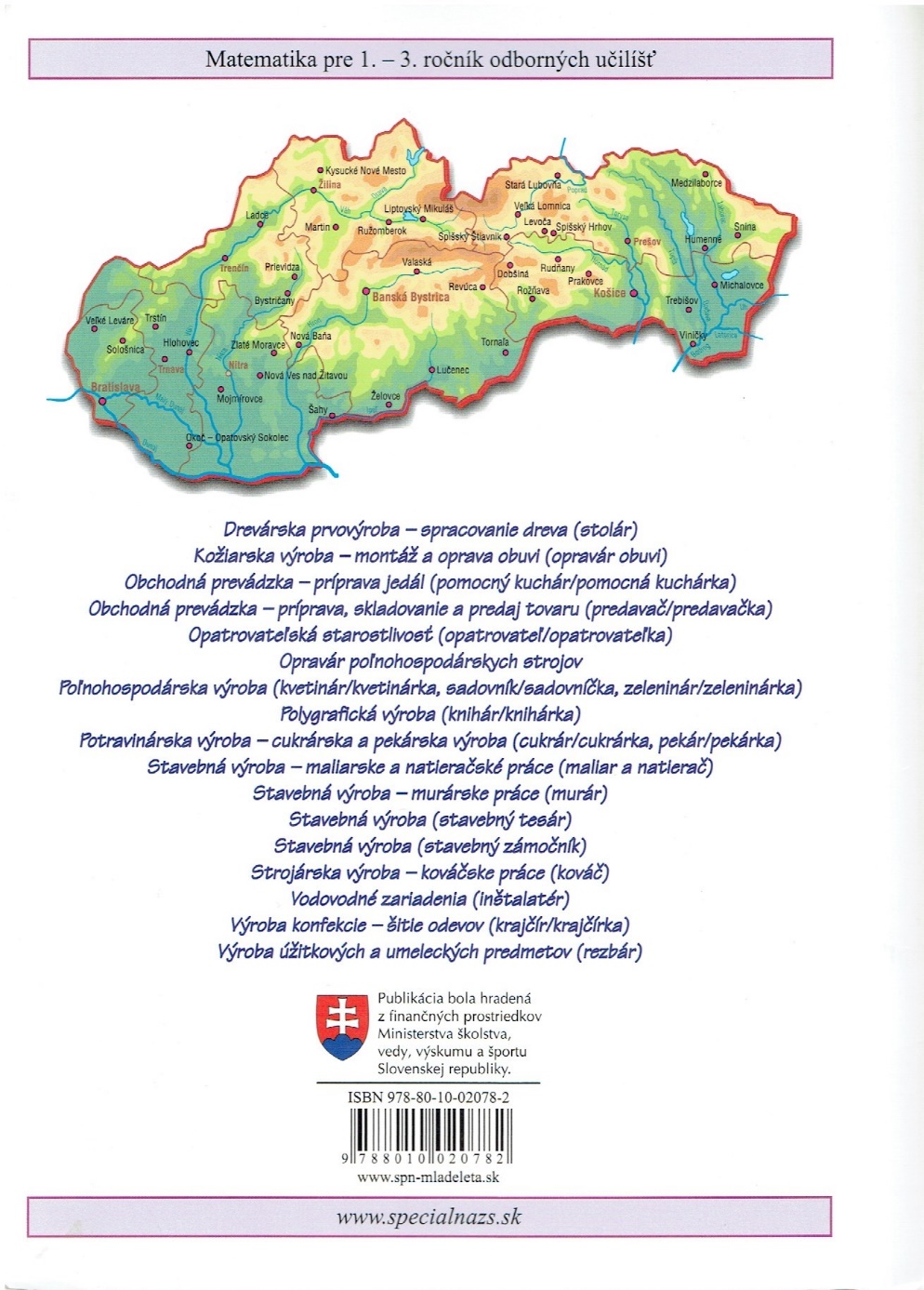 Zadná stranaProfesionálna orientácia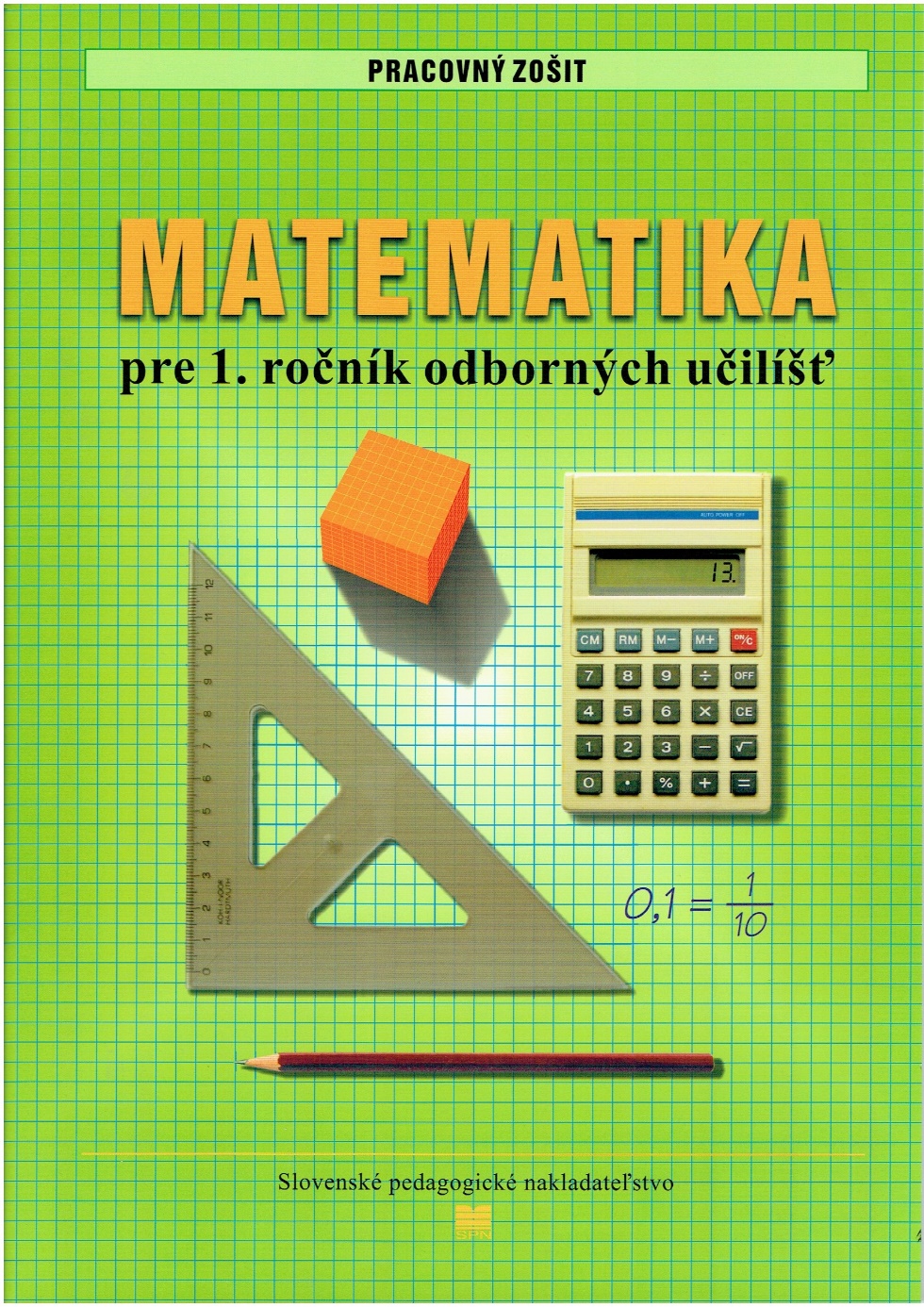 Autorka Mgr. Lýdia MeliškováIlustrácie  Igor Imro, Jaroslav Melišek (fotografie k motivačnému textu)Design Igor ImroPracovný zošit na stiahnutiehttp://www.eaktovka.sk/data/MediaLibrary/0/473/kodovane_matematika-pre-1-rocnik-ou-pz.pdf Zodpovedá redaktorka  RNDr. Judita HolláTechnická redaktorka  Ivana BronišováVydalo SPN – Mladé letá, s. r. o., Sasinkova 5, 811 05 BratislavaVytlačila SOŠ polygrafická, Račianska 190, Bratislava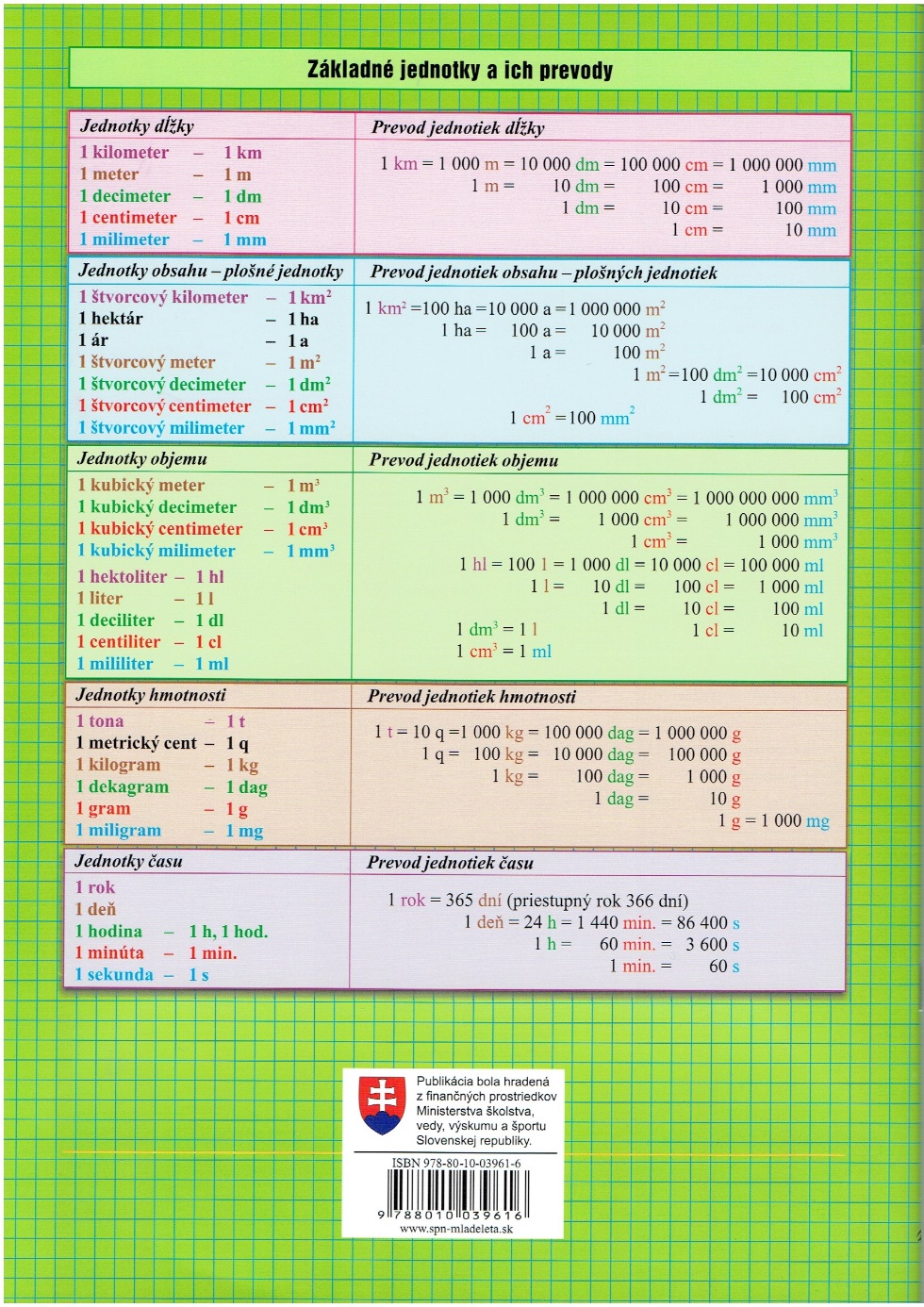 Pomôcka pre žiakov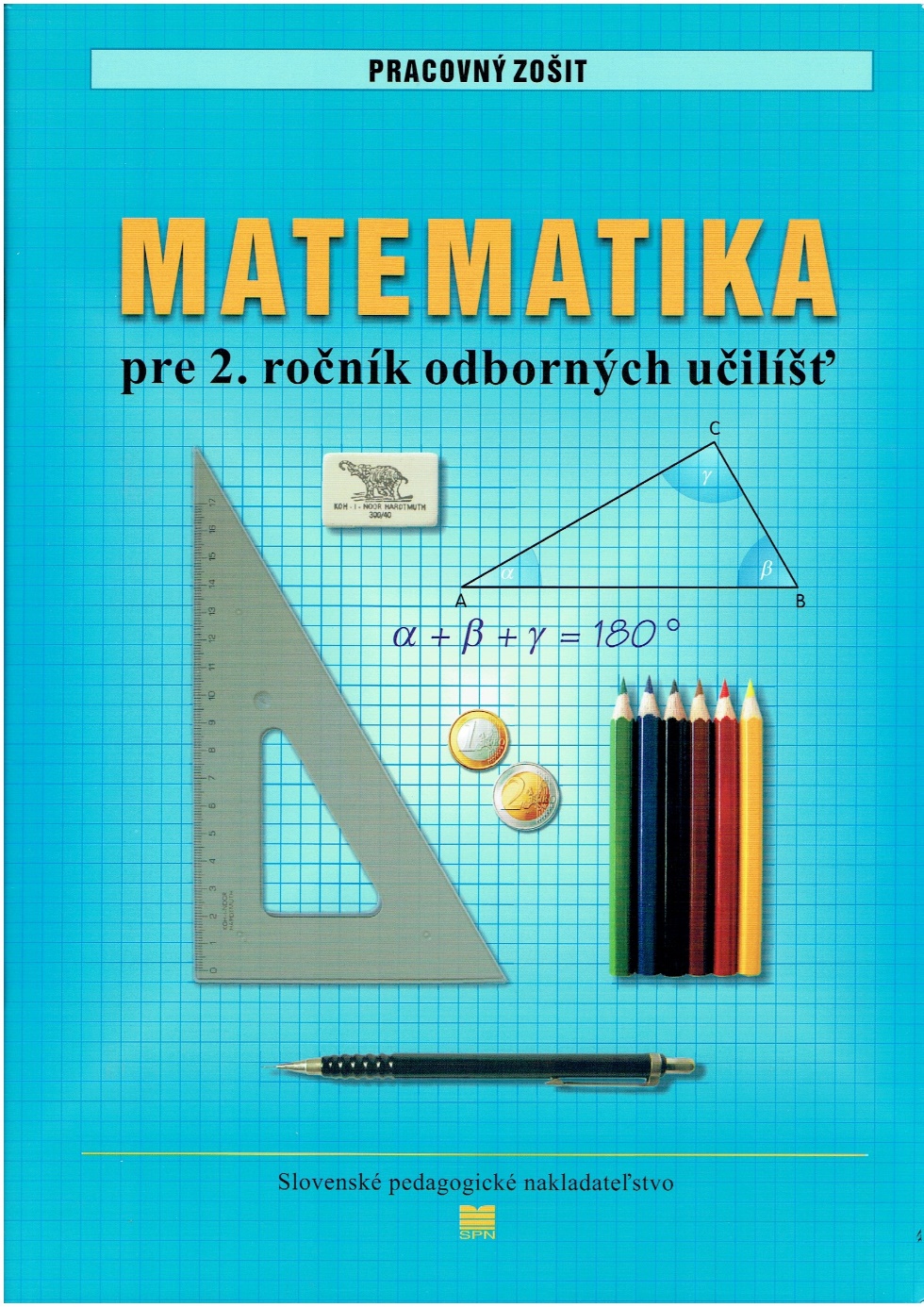 Autorka Mgr. Lýdia MeliškováIlustrácie Igor Imro, Jaroslav Melišek (fotografie k motivačnému textu)Design Igor ImroPracovný zošit na stiahnutiehttp://www.eaktovka.sk/data/MediaLibrary/0/475/kodovane_matematika-pre-2-r-ou_pz.pdf Zodpovedá redaktorka RNDr. Judita HolláTechnická redaktorka Ivana BronišováVydalo SPN – Mladé letá, s. r. o., Sasinkova 5, 811 05 BratislavaVytlačila SOŠ polygrafická, Račianska 190, Bratislava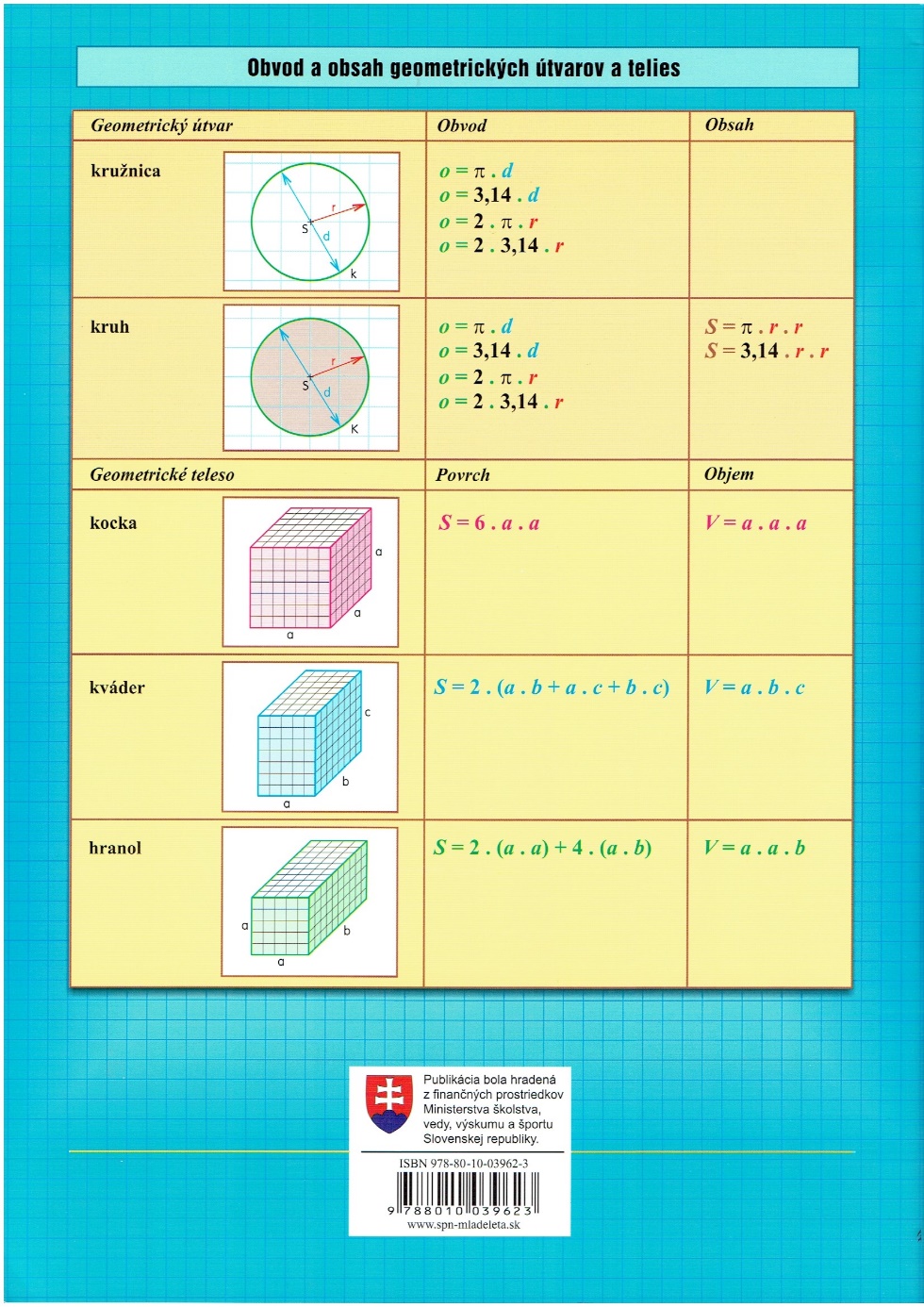 Pomôcka pre žiakov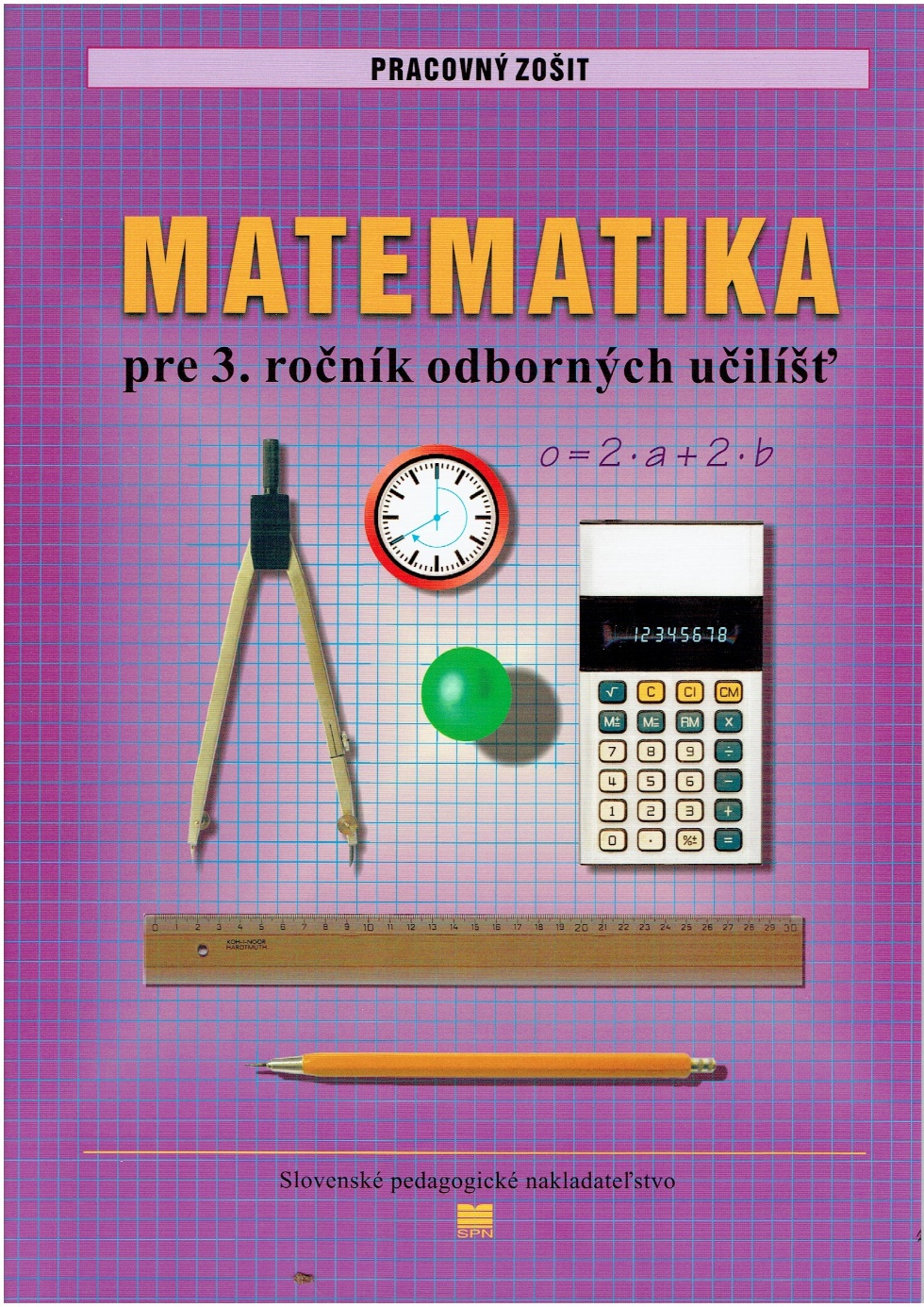 Autorka Mgr. Lýdia MeliškováIlustrácie Igor Imro, Jaroslav Melišek (fotografie k motivačnému textu)Design Igor ImroPracovný zošit na stiahnutiehttp://www.eaktovka.sk/data/MediaLibrary/0/511/kodovane_matematika-3-r-ou_text.pdf Zodpovedá redaktorka RNDr. Judita HolláTechnická redaktorka Ivana BronišováVydalo SPN – Mladé letá, s. r. o., Sasinkova 5, 811 05 BratislavaVytlačila SOŠ polygrafická, Račianska 190, Bratislava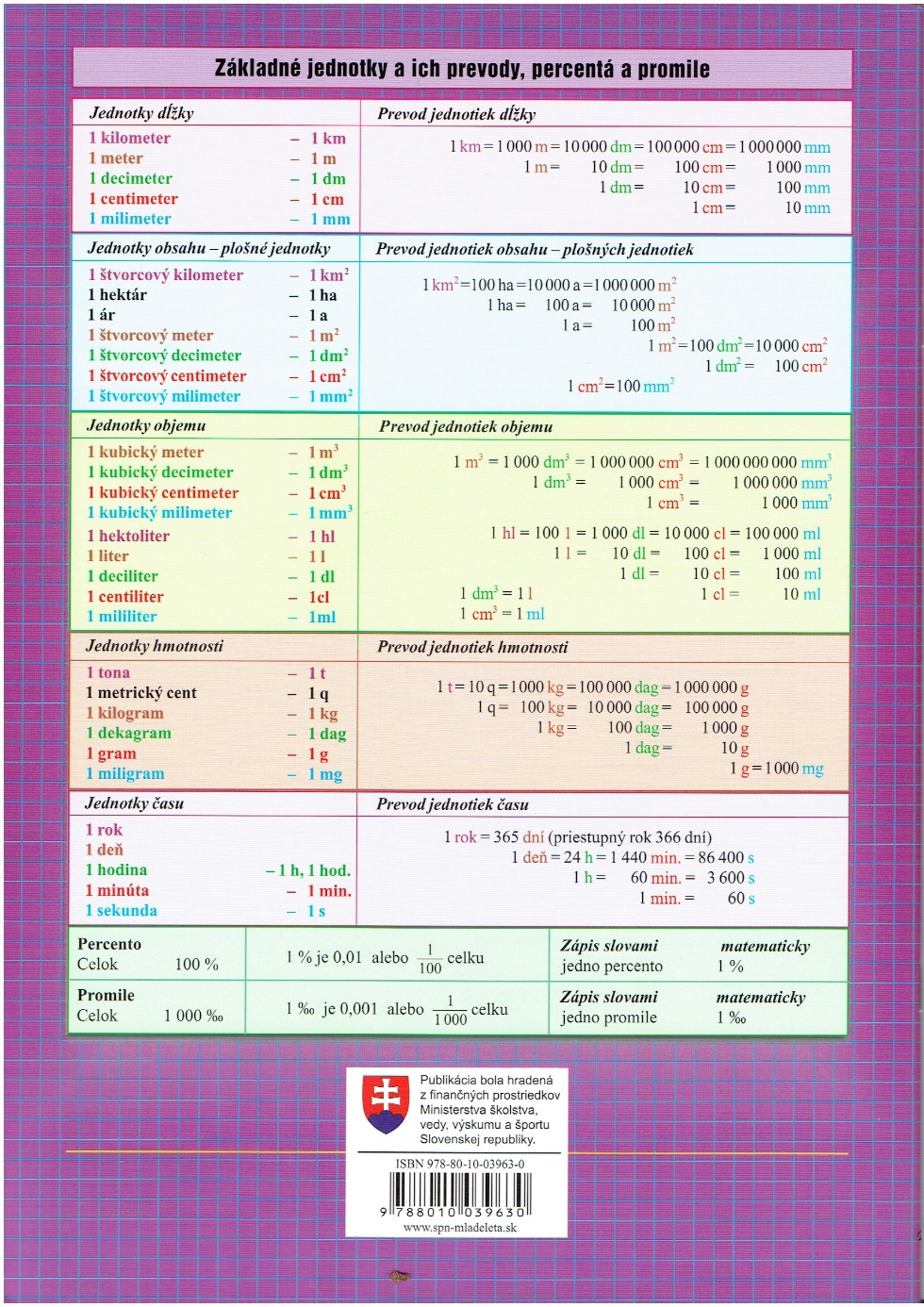 Pomôcka pre žiakov